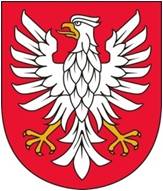 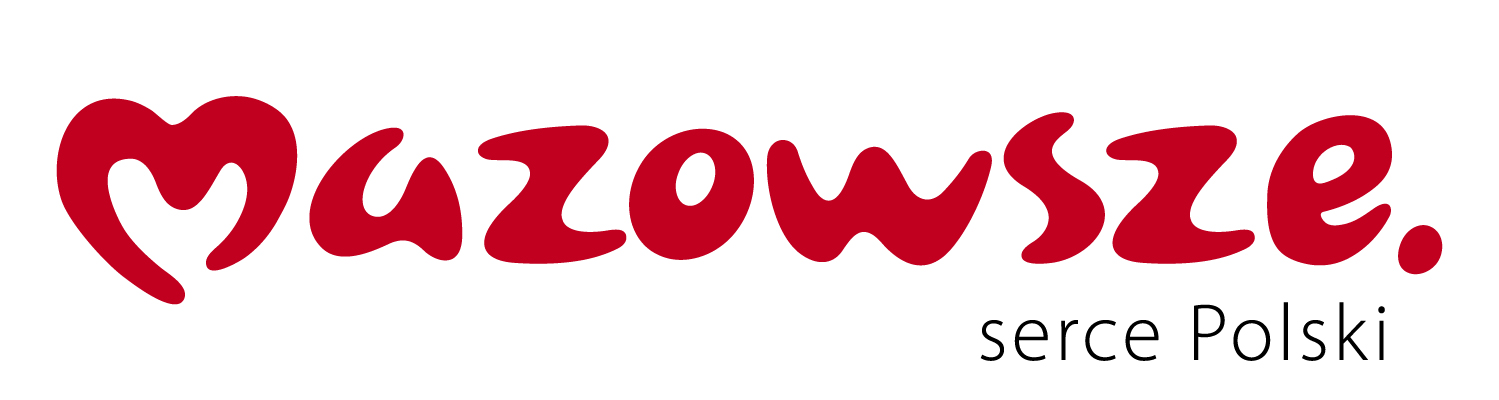 Załącznik nr 1Szczegółowy przedmiot zamówienia dla zadania Dostawa pracowni komputerowej do Szkoły Podstawowej im. Nauczycieli Tajnego Nauczania 
w Rzucowie w ramach realizacji projektu „Mazowiecki Program Dofinansowania Pracowni Informatycznych i Językowych”I. Wykonawca musi zaoferować sprzęt spełniający min. takie wymagania i parametry techniczne  jak w opisie przedmiotu zamówienia, Wykonawca może zaoferować produkty o lepszych parametrach. Dostarczone przedmioty zamówienia powinny być fabrycznie nowe, wykonane zgodnie z wymaganiami i normami mającymi zastosowanie do danego wyrobu, wolne od wad, odpowiadać normom jakościowym, określonym we właściwych aktach prawnych, posiadać aktualne aprobaty techniczne, gwarancje producenta, niezbędne certyfikaty bezpieczeństwa oraz winny spełniać wszelkie wymogi przewidziane obowiązującymi przepisami dla tego typu wyrobów .21  - listwy meblowe zabezpieczające na ścianach sali, łącznej długości 20mb , szer. 20cm (kolor do uzgodnienia)====================================================================================================II. Termin realizacji zadania: do dnia 30 września 2019 r.III. Termin gwarancji minimum 24 miesiące na przedmioty i urządzeniaIV. Administratorem Pani/Pana danych osobowych jest Wójt Gminy Borkowice, siedziba Administratora: Borkowice, ul. ks. Jana Wiśniewskiego 42, 26-422 Borkowice
 i będą wykorzystane w celu podpisania umowy, realizacji zadania lub kontroli umowy ze strony 
 dotującej.                                                         Wójt		                             Robert FidosLPNazwa przedmiotuMinimalne parametry techniczneProponowany sprzęt1Serwer – 1 sztukaSerwer usług terminalowych o parametrach nie gorszych niż:Konfiguracja jedno lub dwu procesorowa o łącznej ilości min. 32 rdzeni fizycznych oraz 64 wątków procesora (Zamawiający dopuszcza 1 procesor min. 32 rdzeniowy/64 wątkowy lub min. 2 procesory 16 rdzeniowe/32 wątkowe)Płyta główna serwerowa obsługująca zaoferowaną konfigurację jedno lub dwu procesorową; płyta główna obsługująca pamięci RAM min. DDR4 2666 MHz Registered ECC; Zintegrowany z płytą główną min. 1 port M.2 PCIeZintegrowana z płytą główną karta graficznaZintegrowana z płytą główną min. dwuportowa karta sieci LAN o prędkości min. 1Gb/sPamięć RAM min. 64GB o prędkości min. 2666MHz DDR4 (pamięć RAM w konfiguracji 2x32 GB lub 4x16GB)Dysk twardy SSD M.2 PCIe o pojemności min. 2TB; Maks. szybkość odczytu min. 3300 MB/s; Maks. szybkość zapisu min. 2800 MB/sDysk twardy HDD o pojemności min. 4TB i prędkości obrotowej min. 7200rpm, pamięć cache min. 128MB; dysk twardy przystosowany do pracy ciągłejWbudowany napęd DVD-RWObudowa serwerowa typu TOWERZasilacz serwerowy o mocy min. 900W o sprawności min. 90% potwierdzony certyfikatem 80+ GoldGwarancja producenta min. 5 lat typu on-site, świadczona w miejscu instalacjiProducent serwera musi posiadać certyfikaty min. ISO 9001, ISO 14001, ISO 27001 oraz ISO 28000Serwer musi posiadać certyfikat zgodności z Microsoft Windows Server 2016 – certyfikat musi być opublikowany na stronie https://www.windowsservercatalog.comProducent……………………………………Model……………………………………2System serwerowy – 1 licencjaSystem serwerowy o parametrach nie gorszych niż:System serwerowy z licencjami na wszystkie rdzenie procesora/procesorów serweraSystem serwerowy w najnowszej dostępnej wersjiSystem serwerowy zlokalizowany w języku polskimSystem serwerowy umożliwiający utworzenie serwera usług terminalowych kompatybilnego z protokołem RDP w wersji min. 8.1System operacyjny w pełni kompatybilny z pakietem biurowym, oprogramowaniem do zarządzania klasopracownią oraz innymi popularnymi aplikacjami wykorzystywanymi w edukacji (np. GIMP, Inkscape, Scratch, Baltie, Dev-C++)Producent……………………………………Model……………………………………3Licencje dostępowe  - 20 kompletówLicencje dostępowe do systemu serwerowego z pozycji nr 2 umożliwiające podłączenie użytkownika do serwera.Licencje dostępowe do systemu serwerowego z pozycji nr 2 umożliwiające podłączenie użytkownika zdalnego do serwera usług terminalowych.4Terminale komputerowe – 20 sztukTerminale komputerowe o parametrach nie gorszych niż:Terminal typu cienki klient.Terminal wyposażony w procesor SoC (System-on-chip) zaprojektowany przez producenta urządzenia, dedykowany do rozwiązań terminalowych.Wbudowana pamięć flash służąca do przechowywania systemu operacyjnego urządzenia oraz konfiguracji.Terminal wyposażony w min. 1 x HDMI, 1 x VGA, 4 x USB 2.0, 1 x RJ45 (gigabit Ethernet), złącze audio typu combo, wejście zasilania, włącznik, przycisk RESETTerminal nie może posiadać ruchomych części, musi zapewniać poprawną pracę w miejscach o podwyższonym zapyleniu, zanieczyszczeniu powietrza lub narażonych na ciągłe wibracje.System operacyjny terminala musi zapewniać min.:Możliwość dodania nowego połączenia z serwerem (wymagane podanie nazwy połączenia, nazwy lub adresu IP serwera, opcjonalnie nazwy użytkownika oraz hasła wymaganego do logowania)Możliwość utworzenia min. 5 różnych połączeń z serwerami usług terminalowychMożliwość utworzenia połączeń z serwerami usług terminalowych z wykorzystaniem serwera bramy usług pulpitu zdalnegoWsparcie dla RemoteFXWsparcie dla dekodera H.264Wsparcie dla uwierzytelniania SSPWsparcie dla TLS (SSL ) 1.0Wsparcie dla NLA (Network Level Authentication)Możliwość włączenia/wyłączenia obsługi audio oraz mikrofonuMożliwość włączenia/wyłączenia obsługi urządzeń peryferyjnych podłączonych do portów USB urządzeniaMożliwość konfiguracji trybów graficznych, w tym min.: automatyczne wykrywanie natywnej rozdzielczości podłączonego monitora(obsługa rozdzielczości od 1024x768 do 1920x1080 dla portu HDMI oraz od 1024x768 do 1920x1200 dla portu VGA) lub ręczne ustawienie rozdzielczości na 1024x768, 1280x1024 lub 1920x1080; możliwość konfiguracji DUAL VIEW (jednoczesna obsługa dwóch monitorów podłączonych do tego samego terminala) w trybie duplikacji ekranu (obsługa rozdzielczości min. od 1024x768 do 1920x1080) lub rozszerzenia ekranu (obsługa rozdzielczości min. od 1024x768 do 1680x1050)Możliwość utworzenia połączenia z automatycznym logowaniemMożliwość konfiguracji ręcznej interfejsu sieciowego lub ustawienia konfiguracji automatycznej (DHCP)Możliwość aktualizacji oprogramowania systemowego z serwerów producenta urządzenia, serwera FTP lub lokalnej pamięci masowej (pendrive, dysk zewnętrzny)Dostęp do konfiguracji urządzenia zabezpieczony hasłem Administratora z możliwością zmiany domyślnego hasłaMożliwość importu certyfikatów z serwera FTP lub lokalnej pamięci masowej (pendrive, dysk zewnętrzny)System operacyjny terminala musi być w języku polskimTerminal komputerowy musi być kompatybilny z systemami operacyjnymi min.: Windows 7(Professional, Ultimate, Enterprise), Windows 8(Professional, Ultimate, Enterprise), Windows 8.1(Professional, Ultimate, Enterprise), Windows 10(Professional, Enterprise, Education), Windows Server 2008R2 z SP1, Windows Server 2012, Windows Server 2012R2, Windows Server 2016 (wraz z rolą Microsoft MultiPoint Server), Windows MultiPoint Server 2011, Windows MultiPoint Server 2012Terminal musi wspierać poprawne działanie popularnych robotów edukacyjnych (np. Lego Mindstorms)Wymiary urządzenia nie większe niż 115mm (szerokość) x 115mm (głębokość) x 30mm (wysokość).Środowisko pracy urządzenia: temperatura od 0°C do 45°C; Wilgotność do 80%  (bez kondensacji)W zestawie min.: terminal, zasilacz sieciowy (5V, min. 3A), uchwyt montażowy pozwalający na montaż urządzenia z tyłu monitora (przykręcony do VESA monitora) lub pozwalający na montaż urządzenia w pionie (uchwyt jako stopka), skrócona instrukcja montażu/konfiguracji.Gwarancja producenta min. 36 miesięcyProducent……………………………………Model……………………………………5Komputer dla nauczyciela – 1 sztukaKomputer nauczyciela o parametrach nie gorszych niż:Procesor min. 6 rdzeniowy o wydajności min. 11600pkt w teście PassmarkPłyta główna kompatybilna z zaoferowanym procesorem, posiadająca min.: banki pamięci RAM min. 2 x DIMM, obsługa min.  32GB DDR4; wbudowane złącza PCI-e min. 1 x PCIe 3.0/2.0 x16 (x16 mode)Złącza dostępne z tyłu obudowy komputera min.: 1 x PS/2, 1 x DVI-D, 1 x D-Sub, 1 x HDMI, 1 x LAN (RJ45) port, 2 x USB 3.1 Gen 1 Type-A , 2 x USB 2.0, 3 x Audio jackPamięć RAM min. 8GB DDR4 o prędkości min. 2666MHz; możliwość obsadzenia min. 2 banków pamięci RAM; min. 1 bank wolnyDysk twardy SSD M.2 (2280) o pojemności min. 256GB oraz wydajności min.: 2900MB/s (odczyt) oraz 1200MB/s(zapis)Wbudowany napęd DVDZintegrowana karta graficznaZintegrowana z płytą główną karta dźwiękowaZintegrowana z płytą główną karta sieci LANObudowa o wymiarach max: 260mm x H 90mm x T 225mmWbudowany czytnik kart pamięci MS/SD/MMCZainstalowany na komputerze system operacyjny w najnowszej dostępnej wersji, w polskiej wersji językowej umożliwiający min. podłączenie do domeny Active Directory lub funkcjonalnie równoważną oraz pełną kompatybilność z pakietem biurowym Microsoft Office bez konieczności uruchamiania emulatorów oprogramowania. System operacyjny musi być nowy, z legalnego źródła (nie dopuszcza się oprogramowania dedykowanego dla sprzętów refabrykowanych).Sprzęt wyprodukowany w Europie zgodnie z normą ISO 9001Serwis realizowany przez producenta lub oficjalnego serwis partneraGwarancja min. 36 miesięcy typu on-site (w miejscu instalacji komputera) z możliwością rozszerzenia do 60 miesięcy w trakcie trwania gwarancjiMożliwość sprawdzenia konfiguracji sprzętu na stronie producent po podaniu numeru seryjnegoMożliwość pobrania sterowników ze strony producenta po podaniu numeru seryjnegoSprzęt nowy, nie może być po leasingowy ani używanyProducent……………………………………Model……………………………………6Monitory – 21 sztukMonitory komputerowe o parametrach nie gorszych niż:Przekątna min. 21,5”Rozdzielczość natywna min. 1920x0180 pikseliJasność min. 200cd/m2Wejście VGAVesa 75mm x 75mm lub 100mm x 100mmGwarancja producenta min. 3 lataProducent……………………………………Model……………………………………7Klawiatura oraz mysz – 21 kompletówKlawiatura i mysz o parametrach nie gorszych niż:Klawiatura pełnowymiarowa QWERTY z interfejsem USBKlawiatura musi posiadać uchylne nóżki umożliwiające zwiększenie nachylenia klawiaturyKlawiatura wodoodporna (kanaliki odprowadzające ciecz)Optyczna mysz komputerowa z interfejsem USBGwarancja producenta min. 2 lata8Oprogramowanie do zarządzania – 21 licencjiOprogramowanie do zarządzania klasopracownią (21 licencji) o parametrach nie gorszych niż:Podgląd stanowisk uczniowskichMożliwość przejęcia kontroli nad stanowiskiem uczniowskimMożliwość przesyłania plików na stacje uczniowskieMożliwość blokowania klawiatury i myszy na stacjach uczniowskichMożliwość przeprowadzenia ankietyMożliwość przeprowadzenia egzaminuMożliwość wyświetlania ekranu nauczyciela na stacjach uczniowskichLicencja bezterminowa na każde stanowisko w pracowniWykonawca dokona instalacji i konfiguracji oprogramowania w pracowni językowo/komputerowejWykonawca przeprowadzi szkolenie z obsługi oprogramowania do zarządzaniaProducent……………………………………Model……………………………………9Pakiet biurowy – 21 licencjiPakiet biurowy o parametrach nie gorszych niż:Pakiet Oprogramowania Biurowego musi spełniać następujące wymagania poprzez wbudowane mechanizmy, bez użycia dodatkowych aplikacji:Wymagania odnośnie interfejsu użytkownika: Pełna polska wersja językowa interfejsu użytkownika z możliwością przełączania wersji językowej interfejsu na język angielski Prostota i intuicyjność obsługi, pozwalająca na pracę osobom nieposiadającym umiejętności technicznych Możliwość zintegrowania uwierzytelniania użytkowników z usługą katalogową (Active Directory lub funkcjonalnie równoważną) – użytkownik raz zalogowany z poziomu systemu operacyjnego stacji roboczej ma być automatycznie rozpoznawany we wszystkich modułach oferowanego rozwiązania bez potrzeby oddzielnego monitowania go o ponowne uwierzytelnienie się.W skład oprogramowania muszą wchodzić narzędzia programistyczne umożliwiające automatyzację pracy i wymianę danych pomiędzy dokumentami i aplikacjami (język makropoleceń, język skryptowy)  Do aplikacji musi być dostępna pełna dokumentacja w języku polskim.Pakiet zintegrowanych aplikacji biurowych musi zawierać:Edytor tekstówArkusz kalkulacyjnyNarzędzie do przygotowywania i prowadzenia prezentacjiNarzędzie do tworzenia drukowanych materiałów informacyjnychNarzędzie do zarządzania informacją prywatą (pocztą elektroniczną, kalendarzem, kontaktami i zadaniami)Narzędzie do tworzenia notatek przy pomocy klawiatury lub notatek odręcznych na ekranie urządzenia typu tablet PC z mechanizmem OCR.Zamawiający nie dopuszcza programów pochodzących od różnych producentów – całość musi być zintegrowanym systemem aplikacji biurowych.Wykonawca dokona instalacji i konfiguracji oprogramowania.Producent……………………………………Model……………………………………10Router – 1 sztukaRouter gigabitowy o parametrach nie gorszych niż:Liczba portów 10/100/1000 Mbps min. 24Wbudowany serwer DHCPObsługa NATProducent……………………………………Model……………………………………11Switch – 1 sztukaSwitch sieciowy gigabitowy o parametrach nie gorszych niż:Liczba portów 10/100/1000 Mbps min. 24Przepustowość min. 48 Gb/sObudowa typu RACKGwarancja producenta min. 3 lataProducent……………………………………Model……………………………………12Monitor interaktywny – 1 sztukaMonitor interaktywny o parametrach nie gorszych niż:Przekątna monitora interaktywnego min. 75”Rozdzielczość natywna min. 3840x2160 pikseli przy 60HzJasność monitora min. 450cd/m2Kontrast statyczny min. 1200:1Wbudowane głośniki o mocy min. 2x15WEkran monitora zabezpieczony szybą o grubości min. 4mm oraz twardości 7 w skali MohsaIlość obsługiwanych punktów dotyku min. 20Technologia pozycjonowania w podczerwieniRozdzielczość dotyku min. 32768 x 32768 pikseliObsługiwane systemy operacyjne min.: Windows 7/8/10, Linux, Mac OS X, Android, Chrome OSŻywotność matrycy min. 30000hWbudowany w monitor moduł Android o parametrach nie gorszych niż:Procesor typu ARM min. 4 rdzeniowy z zegarem min. 1,5GHzPamięć RAM min. 3GBWbudowana pamięć flash min. 16GBAndroid w wersji min. 8.0Wbudowane wejścia wideo min.: 3 x HDMI, 1 x DisplayPort, 1 x VGAWbudowany port OPS umożliwiający późniejszą instalację komputera OPSWbudowane porty USB min. 6 sztukW zestawie min.: 1 x pilot, 2 x pisaki do monitora umożliwiające szybką zmianę koloru pisania dzięki technologii rozpoznawania grubości wskaźnika, kabel zasilający, kabel USB, uchwyt montażowyGwarancja producenta min. 3 lataProducent……………………………………Model……………………………………13Biurko nauczyciela – 1 sztukaBiurko nauczyciela o parametrach nie gorszych niż:Biurko nauczyciela o wymiarach około 160cm x 70cmBiurko wykonane z płyty meblowej o grubości 18mm Obrzeża wykonane z PC)Biurko posiada z prawej strony szafkę zamykaną na klucz dedykowaną do umieszczenia jednostki centralnej pracowni językowejBiurko posiada z lewej strony miejsce przeznaczone na komputer stacjonarnyWysuwana półka na klawiaturę i myszWykonawca przed podpisaniem umowy uzgodni z Zamawiającym układ oraz kolorystykę mebli.14Biurka uczniowskie – 10 sztukBiurka uczniowskie o parametrach nie gorszych niż:Biurka uczniowskie podwójne o wymiarach 120cm x 60cmWysokość biurek rozmiar 6 (76cm)Biurko wykonane z płyty meblowej o grubości 18mm Obrzeża wykonane z PCV Wysuwana półka na klawiaturę i myszWykonawca przed podpisaniem umowy uzgodni z Zamawiającym układ oraz kolorystykę mebli.15Fotel nauczyciela – 1 sztukaKrzesło nauczyciela o parametrach nie gorszych niż:Siedzisko wykonane z tworzywa sztucznegoStelaż wykonany ze stali malowanej proszkowoStopki stelaża wykonane z tworzywa sztucznegoW tylnej części siedziska krzesło posiada miejsce do chwytu oraz miejsce do indywidualnego oznakowaniaMiękkie tapicerowane siedzisko wykonane z poliestruKrzesło musi posiadać certyfikat potwierdzający zgodność z normą PN-EN 1729-1:2016-02, PN-EN 1729-2+A1:2016-02Krzesło musi posiadać Atest HigienicznyKrzesło  obrotowe z regulowaną wysokościąProducent……………………………………Model……………………………………16Krzesła uczniowskie – 20 sztukKrzesła uczniowskie o parametrach nie gorszych niż:Siedzisko wykonane z tworzywa sztucznegoStelaż wykonany ze stali malowanej proszkowoStopki stelaża wykonane z tworzywa sztucznegoW tylnej części siedziska krzesło posiada miejsce do chwytu oraz miejsce do indywidualnego oznakowaniaKrzesło musi posiadać certyfikat potwierdzający zgodność z normą PN-EN 1729-1:2016-02, PN-EN 1729-2+A1:2016-02Krzesło musi posiadać Atest HigienicznyKrzesła obrotowe z regulowaną wysokościąProducent……………………………………Model……………………………………17KserokopiarkaUrządzenie wielofunkcyjne o parametrach nie gorszych niż:Technologia:  laserowa, monochromatyczna                                           Maksymalna rozdzielczość druku :  1800 x 600 dpi                                                 Szybkość druku :  min. 14 str./min. dla A3, 22 str./min. dla A4Format nośnika:  A3Druk dwustronny: automatycznyInterfejsy:  USB, RJ 45, Szybkość skanowania:  min 45 str. /min.Podstawa pod urządzenieTonerPamięć RAM min. 2GBWbudowany dysk twardy min. 250GBMin.  2 kasety na papierGwarancja: min. 24 m-cyProducent……………………………………Model……………………………………18Wizualizer – 1 sztukaWizualizer przenośny o parametrach nie gorszych niż:Ilość pikseli (efektywna) min. 8 MpixRozdzielczość (efektywna) min. Full HD 1080p (1920 x 1080) MpixZoom cyfrowy min. 16 xWaga max. 2.5 kgZasilanie Zasilacz 100 - 240V 50/60Hz AC 5V 2A DCProducent……………………………………Model……………………………………19Zestawy do nauki programowania – 1 kompletZestaw do nauki programowania w skład którego wchodzą:płytka rozwojowa oparta na 32-bitowym procesorze z rdzeniem ARM Cortex M0 wyprodukowana w celu nauki programowania Procesor z rdzeniem ARM Cortex M0AkcelerometrMagnetometrBluetoothWyświetlacz: matryca LED min.  5x5Min. 3 przyciski: reset oraz dwa przyciski użytkownikaStatusowa dioda LEDZłącze microUSBZłącze baterii: 2-pinowe, raster 2 mm Min. 23 złącza (w tym 5 złącz bananowych)Wymiary maksymalne 53 x 45 mmZ zestawie moduł - 10 szt.Z zestawie koszyk na 2 baterie AAA ze złączem 2-pinowym - 10 szt.Z zestawie bateria AAA - 20 szt.Z zestawie przewód USB - microUSB - 10 szt. 1 sztuka ramię robota: proste w samodzielnym montażu ramię robota dla w/w układów. Urządzenie zaprojektowane dla dzieci.1 sztuka: inteligentna zabawka wyposażona w płytkę, która posiada dwa przyciski dotykowe, pojemnościowe, 4 adresowane wielokolorowe diody LED, czujnik światła i buzzer, Vibramotor oraz nić z silnikiem.1 sztuka: Inteligentna zabawka wyposażona w płytkę, która posiada dwa przyciski dotykowe, pojemnościowe, 4 adresowane wielokolorowe diody LED, czujnik światła i buzzer, Vibramotor oraz szczypce z silnikami.Producent……………………………………Model……………………………………20Zestawy do nauki programowania – 2 sztukiZestaw do nauki programowania w skład, którego wchodzą min:Inteligentna kostka do programowaniaMin. 3 interaktywne serwomotory posiadające wbudowane czujniki obrotuUltradźwiękowy czujnik odległościżyroskopmin. 2 czujniki dotykudedykowany akumulatorkable połączenioweInstrukcjaMin. 541 klocków do budowy robotaModuł wspiera komunikację poprzez Bluetooth oraz WiFiDodatkowy komplet min. 853 klocków uzupełniających zestaw podstawowy: koła zębate, łączniki, ramiona i osie.Dodatkowy dedykowany zasilacz prądu stałego 10V do ładowania akumulatora z zestawuProducent……………………………………Model……………………………………